Massachusetts Department of Environmental Protection Bureau of Water Resources – Drinking Water ProgramWater Treatment Chemical Feed System Control and Alarm Testing Log Massachusetts Department of Environmental Protection Bureau of Water Resources – Drinking Water ProgramWater Treatment Chemical Feed System Control and Alarm Testing Log Massachusetts Department of Environmental Protection Bureau of Water Resources – Drinking Water ProgramWater Treatment Chemical Feed System Control and Alarm Testing Log Massachusetts Department of Environmental Protection Bureau of Water Resources – Drinking Water ProgramWater Treatment Chemical Feed System Control and Alarm Testing Log Massachusetts Department of Environmental Protection Bureau of Water Resources – Drinking Water ProgramWater Treatment Chemical Feed System Control and Alarm Testing Log Massachusetts Department of Environmental Protection Bureau of Water Resources – Drinking Water ProgramWater Treatment Chemical Feed System Control and Alarm Testing Log Massachusetts Department of Environmental Protection Bureau of Water Resources – Drinking Water ProgramWater Treatment Chemical Feed System Control and Alarm Testing Log Massachusetts Department of Environmental Protection Bureau of Water Resources – Drinking Water ProgramWater Treatment Chemical Feed System Control and Alarm Testing Log Massachusetts Department of Environmental Protection Bureau of Water Resources – Drinking Water ProgramWater Treatment Chemical Feed System Control and Alarm Testing Log PWS NamePWS ID#PWS NamePWS ID#PWSs with chemical treatment must test controls and alarms for critical chemical feed systems quarterly.A log must be maintained for inspection by the MassDEP DWP when requested.PWSs with chemical treatment must test controls and alarms for critical chemical feed systems quarterly.A log must be maintained for inspection by the MassDEP DWP when requested.PWSs with chemical treatment must test controls and alarms for critical chemical feed systems quarterly.A log must be maintained for inspection by the MassDEP DWP when requested.PWSs with chemical treatment must test controls and alarms for critical chemical feed systems quarterly.A log must be maintained for inspection by the MassDEP DWP when requested.PWSs with chemical treatment must test controls and alarms for critical chemical feed systems quarterly.A log must be maintained for inspection by the MassDEP DWP when requested.PWSs with chemical treatment must test controls and alarms for critical chemical feed systems quarterly.A log must be maintained for inspection by the MassDEP DWP when requested.PWSs with chemical treatment must test controls and alarms for critical chemical feed systems quarterly.A log must be maintained for inspection by the MassDEP DWP when requested.PWSs with chemical treatment must test controls and alarms for critical chemical feed systems quarterly.A log must be maintained for inspection by the MassDEP DWP when requested.PWSs with chemical treatment must test controls and alarms for critical chemical feed systems quarterly.A log must be maintained for inspection by the MassDEP DWP when requested.PWSs with chemical treatment must test controls and alarms for critical chemical feed systems quarterly.A log must be maintained for inspection by the MassDEP DWP when requested.PWSs with chemical treatment must test controls and alarms for critical chemical feed systems quarterly.A log must be maintained for inspection by the MassDEP DWP when requested.Alarms shall be checked every:Alarms shall be checked every:Interval (weeks or months)Interval (weeks or months)Interval (weeks or months)(at least quarterly per MassDEP requirements)(at least quarterly per MassDEP requirements)(at least quarterly per MassDEP requirements)(at least quarterly per MassDEP requirements)QuarterQuarterImportant: When filling out forms on the computer, use only the tab key to move your cursor - do not use the return key.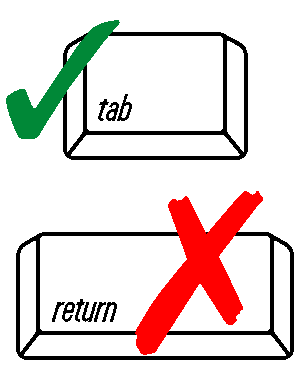 Identified AlarmPointsOriginal ValueOriginal ValueAlarm Sounded?Yes/NoPlantShutdown?1Yes/No/NAOperator Received Call Out?2Yes/No/NAAlarm Reset to Original Value 
Check DateOperator SignatureOperator SignatureCommentsImportant: When filling out forms on the computer, use only the tab key to move your cursor - do not use the return key.Important: When filling out forms on the computer, use only the tab key to move your cursor - do not use the return key.Important: When filling out forms on the computer, use only the tab key to move your cursor - do not use the return key.Important: When filling out forms on the computer, use only the tab key to move your cursor - do not use the return key.Important: When filling out forms on the computer, use only the tab key to move your cursor - do not use the return key.Important: When filling out forms on the computer, use only the tab key to move your cursor - do not use the return key.Important: When filling out forms on the computer, use only the tab key to move your cursor - do not use the return key.Important: When filling out forms on the computer, use only the tab key to move your cursor - do not use the return key.Important: When filling out forms on the computer, use only the tab key to move your cursor - do not use the return key.Important: When filling out forms on the computer, use only the tab key to move your cursor - do not use the return key.Important: When filling out forms on the computer, use only the tab key to move your cursor - do not use the return key.Important: When filling out forms on the computer, use only the tab key to move your cursor - do not use the return key.Important: When filling out forms on the computer, use only the tab key to move your cursor - do not use the return key.1 Describes if the identified alarm point caused a plant shutdown. If NA, explain in the Comments column. 2 Describes if a call out was received on SCADA, on the on-call operator’s phone, on a SCADA phone app, etc. Use the Comments column to describe where call outs were received. If NA, explain in the Comments column.  1 Describes if the identified alarm point caused a plant shutdown. If NA, explain in the Comments column. 2 Describes if a call out was received on SCADA, on the on-call operator’s phone, on a SCADA phone app, etc. Use the Comments column to describe where call outs were received. If NA, explain in the Comments column.  1 Describes if the identified alarm point caused a plant shutdown. If NA, explain in the Comments column. 2 Describes if a call out was received on SCADA, on the on-call operator’s phone, on a SCADA phone app, etc. Use the Comments column to describe where call outs were received. If NA, explain in the Comments column.  1 Describes if the identified alarm point caused a plant shutdown. If NA, explain in the Comments column. 2 Describes if a call out was received on SCADA, on the on-call operator’s phone, on a SCADA phone app, etc. Use the Comments column to describe where call outs were received. If NA, explain in the Comments column.  1 Describes if the identified alarm point caused a plant shutdown. If NA, explain in the Comments column. 2 Describes if a call out was received on SCADA, on the on-call operator’s phone, on a SCADA phone app, etc. Use the Comments column to describe where call outs were received. If NA, explain in the Comments column.  1 Describes if the identified alarm point caused a plant shutdown. If NA, explain in the Comments column. 2 Describes if a call out was received on SCADA, on the on-call operator’s phone, on a SCADA phone app, etc. Use the Comments column to describe where call outs were received. If NA, explain in the Comments column.  1 Describes if the identified alarm point caused a plant shutdown. If NA, explain in the Comments column. 2 Describes if a call out was received on SCADA, on the on-call operator’s phone, on a SCADA phone app, etc. Use the Comments column to describe where call outs were received. If NA, explain in the Comments column.  1 Describes if the identified alarm point caused a plant shutdown. If NA, explain in the Comments column. 2 Describes if a call out was received on SCADA, on the on-call operator’s phone, on a SCADA phone app, etc. Use the Comments column to describe where call outs were received. If NA, explain in the Comments column.  1 Describes if the identified alarm point caused a plant shutdown. If NA, explain in the Comments column. 2 Describes if a call out was received on SCADA, on the on-call operator’s phone, on a SCADA phone app, etc. Use the Comments column to describe where call outs were received. If NA, explain in the Comments column.  1 Describes if the identified alarm point caused a plant shutdown. If NA, explain in the Comments column. 2 Describes if a call out was received on SCADA, on the on-call operator’s phone, on a SCADA phone app, etc. Use the Comments column to describe where call outs were received. If NA, explain in the Comments column.  1 Describes if the identified alarm point caused a plant shutdown. If NA, explain in the Comments column. 2 Describes if a call out was received on SCADA, on the on-call operator’s phone, on a SCADA phone app, etc. Use the Comments column to describe where call outs were received. If NA, explain in the Comments column.  